ПРОЕКТ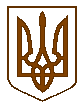 Білокриницька сільська радаРівненського району РівненськоЇ області(___________чергова сесія восьмого скликання)РІШЕННЯ_________________2021 року                                                                      №____Про прийняття  майна у комунальну власність територіальної громади сіл Білокриницької сільської ради 	Відповідно до рішень Рівненської районної ради від 24 червня 2021 року № 284 «Про передачу майна з балансу комунального підприємства «Управління майновим комплексом» Рівненської районної ради у комунальну власність Білокриницької сільської ради», керуючись Законом України «Про передачу об’єктів  права державної та комунальної власності», відповідно до Бюджетного кодексу України, Цивільного кодексу України, Господарського кодексу України, статтями 60 та пунктом 10 розділу V «Прикінцеві та перехідні положення Закону України «Про місцеве самоврядування в Україні», за погодженням із постійними комісіями  сільської ради, сесія сільської радиВ И Р І Ш И ЛА :Прийняти із спільної власності територіальних громад Рівненського району майно, що перебуває на балансі  комунального підприємства «Управління майновим комплексом» Рівненської районної ради у комунальну власність Білокриницької сільської ради, згідно з додатком 1.Балансоутримувачем майна визначити Білокриницьку сільську раду.Контроль за виконанням цього рішення покласти на голів постійних комісій Білокриницької сільської ради: Бондарчук В.К., Шлеюк Г.А., Величко Л.Б., Черняк І.В.Сільський голова                                                                      Тетяна ГОНЧАРУКДодаток 1до  рішення сесії Білокриницької сільської  ради
від ___________ 2021  р.  № ____ПЕРЕЛІКмайна, що приймається із спільної власності територіальних громад Рівненського району з балансу  комунального підприємства«Управління майновим комплексом» Рівненської районної радиу комунальну власність Білокриницької сільської радиСекретар сільської ради 					           	Ірина ДАЮК№
з/п№
з/п№
з/пНайменуванняНайменуванняНайменуванняКількість, шт.Кількість, шт.Кількість, шт.ВсьогоВсьогоВсьогоПервісна (переоцінена)
вартістьПервісна (переоцінена)
вартість№
з/п№
з/п№
з/пНайменуванняНайменуванняНайменуванняКількість, шт.Кількість, шт.Кількість, шт.ВсьогоВсьогоВсьогоПервісна (переоцінена)
вартістьПервісна (переоцінена)
вартість1111Стіл письмовийСтіл письмовий111250,00250,00250,00250,00250,00250,002222СтілецьСтілець11163,0063,0063,0063,0063,0063,003333СтілецьСтілець11163,0063,0063,0063,0063,0063,004444Стілець ІЗОСтілець ІЗО11175,0075,0075,0075,0075,0075,005555Стілець ІЗОСтілець ІЗО11175,0075,0075,0075,0075,0075,006666Сейф офіснийСейф офісний111499,00499,00499,00499,00499,00499,007777Стіл письмовийСтіл письмовий111250,00250,00250,00250,00250,00250,008888СтілецьСтілець11175,0075,0075,0075,0075,0075,009999СтілецьСтілець11162,0062,0062,0062,0062,0062,0010101010Шафа для документівШафа для документів111292,00292,00292,00292,00292,00292,0011111111Шафа для одягу двохдвернаШафа для одягу двохдверна111350,00350,00350,00350,00350,00350,0012121212Сейф офіснийСейф офісний111499,00499,00499,00499,00499,00499,0013131313Стіл письмовийСтіл письмовий111250,00250,00250,00250,00250,00250,0014141414Стіл письмовийСтіл письмовий111250,00250,00250,00250,00250,00250,0015151515СтілецьСтілець11163,0063,0063,0063,0063,0063,0016161616СтілецьСтілець11162,0062,0062,0062,0062,0062,0017171717СтілецьСтілець11175,0075,0075,0075,0075,0075,0018181818СтілецьСтілець11175,0075,0075,0075,0075,0075,0019191919Шафа для документівШафа для документів111292,00292,00292,00292,00292,00292,0020202020Шафа для документівШафа для документів111292,00292,00292,00292,00292,00292,0021212121Шафа для одягу двохдвернаШафа для одягу двохдверна111350,00350,00350,00350,00350,00350,00Разом:Разом:2121215595,005595,005595,005595,005595,005595,00